Отчет о проведенном мероприятии                                                      «Дядя Степа» - С. В. Михалков      Библиотекарем  « Кугоейской ПБ» Самойлик А.Ю. 11 июня   для детей детского       сада было проведено литературно-игровое мероприятие. Посвящённая  юбилею книги    С.В. Михалкова «Дядя Степа». На   мероприятии присутствовало  23 дошкольника.                                                         Ребята с большим удовольствием послушали  в начале мероприятия  это произведение. В ходе мероприятия дети отвечали на вопросы, участвовали  в конкурсах  и принимали активное участие в игровой программе.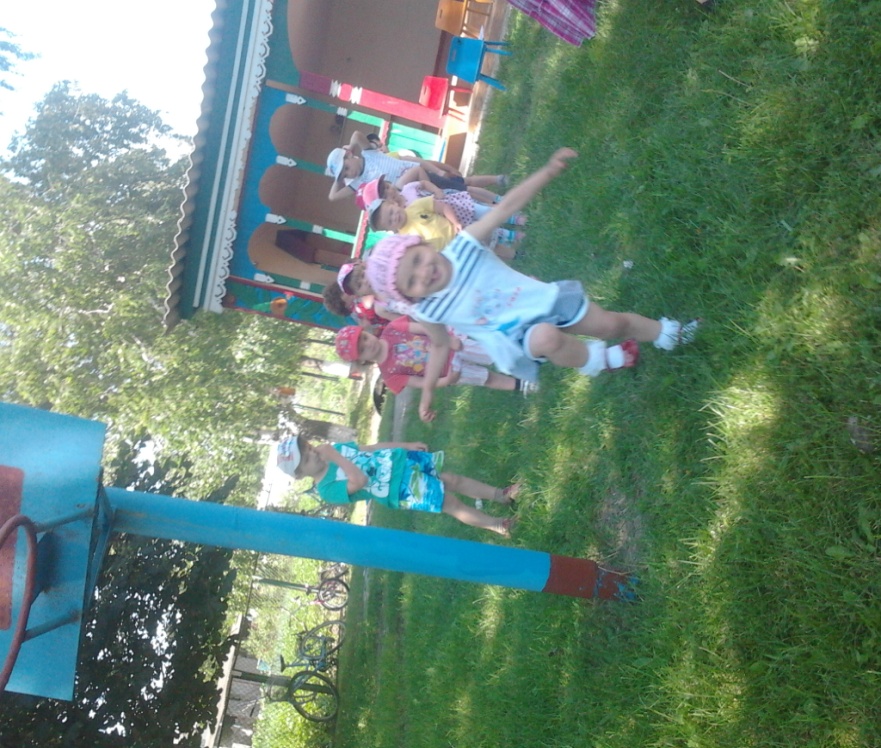 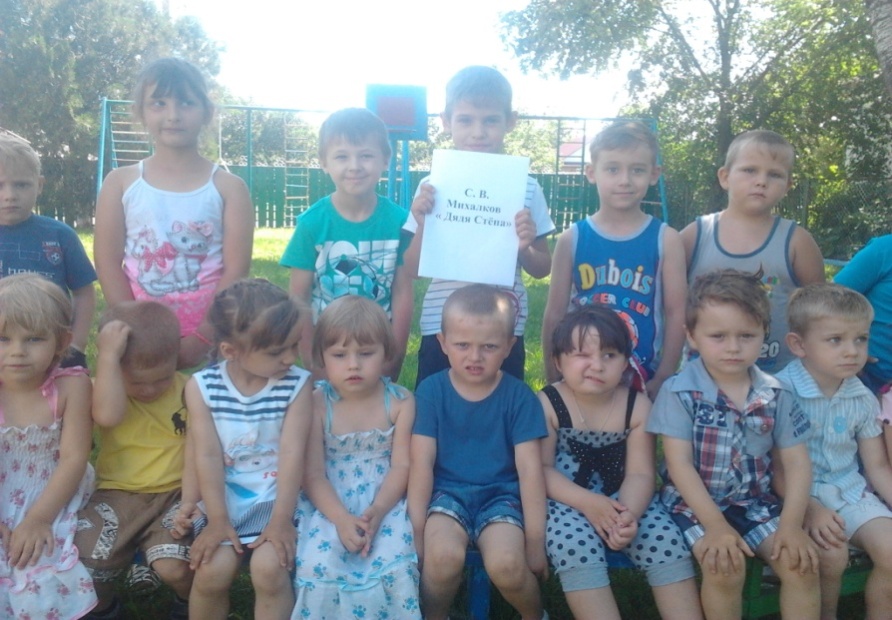 